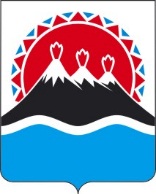 В соответствии пунктом 1 статьи 67 Федерального закона от 29.12.2012 № 273-ФЗ «Об образовании в Российской Федерации», приказом Министерства просвещения Российской Федерации от 02.09.2020 № 458 «Об утверждении Порядка приёма на обучение по образовательным программам начального общего, основного общего и среднего общего образования», в целях обеспечения государственных гарантий прав граждан на получение общего образованияПРИКАЗЫВАЮ:1. Утвердить Порядок выдачи разрешения на приём в 1 класс детей, не достигших на 1 сентября текущего года возраста 6 лет и 6 месяцев, и старше 8 лет на обучение по образовательным программам начального общего образования в государственные общеобразовательные организации, расположенные на территории Камчатского края, согласно приложению к настоящему приказу.2. Настоящий приказ вступает в силу через 10 дней после дня его официального опубликования. ПОРЯДОКвыдачи разрешения на приём в 1 класс детей, не достигших на 1 сентября текущего года возраста 6 лет и 6 месяцев, и старше 8 лет на обучение по образовательным программам начального общего образования в государственные общеобразовательные организации, расположенные на территории Камчатского краяОбщие положения Настоящий Порядок выдачи разрешения на приём в 1 класс детей, не достигших на 1 сентября текущего года возраста 6 лет и 6 месяцев, и старше 8 лет на обучение по образовательным программам начального общего образования в государственные общеобразовательные организации, расположенные на территории Камчатского края (далее - Порядок) устанавливает порядок выдачи Министерством образования Камчатского края (далее — Министерство, Министр) разрешения на приём в государственные общеобразовательные организации, расположенные на территории Камчатского края, на обучение по образовательным программам начального общего образования детей в возрасте младше 6 лет и 6 месяцев и старше 8 лет, а также порядок взаимодействия Министерства и подведомственных ему общеобразовательных организаций. Настоящий Порядок разработан в соответствии с нормативными документами:Федеральным законом от 29.12.2012 № 273-ФЗ «Об образовании в Российской Федерации»;приказом Министерства просвещения Российской Федерации от 28.08.2020 № 442 «Об утверждении Порядка организации и осуществления образовательной деятельности по основным общеобразовательным программам — образовательным программам начального общего, основного общего и среднего общего образования»;приказом Министерства просвещения России от 02.09.2020 № 458 «Об утверждении Порядка приёма на обучение по образовательным программам начального общего, основного общего и среднего общего образования»;СанПиН 2.4.3643-20 «Санитарно-эпидемиологические требования к организациям воспитания и обучения, отдыха и оздоровления детей и молодежи, утвержденными постановлением Главного санитарного врача Российской Федерации от 28.09.2020 № 28;Вопрос о выдаче разрешения на приём детей в подведомственные общеобразовательные организации, реализующие программы начального общего, основного общего и среднего общего образования решается в случае поступления заявления от родителей (законных представителей). Приём детей в первый класс, не достигших на 1 сентября текущего года 6 лет и 6 месяцев, или старше 8 лет осуществляется только с разрешения Министерства, в ведении которого находятся все государственные общеобразовательные организации в соответствии с их уставами. Обучение детей, не достигших возраста 6 лет 6 месяцев к началу учебного года, проводится в общеобразовательной организации с соблюдением всех гигиенических требований к условиям и организации образовательного процесса для детей данного возраста. В случае если общеобразовательная организация не обеспечивает соблюдение отдельных гигиенических требований к условиям и организации образовательного процесса для детей дошкольного возраста, родители вправе дать письменное согласие на обучение детей при отсутствии отдельных условий, если ребенок не имеет медицинских противопоказаний. В случае выявления неуважительной причины неполучения образования детьми, которые достигли возраста старше 8 лет, общеобразовательная организация должна обратиться в комиссию по делам несовершеннолетних и защите их прав.Порядок приёма в 1 класс общеобразовательных организаций детей, не достигших возраста 6 лет и 6 месяцев, и детей старше 8 лет на 1 сентября текущего года Для получения разрешения на приём в 1 класс общеобразовательной организации детей, не достигших на 1 сентября текущего года 6 лет и 6 месяцев, или старше 8 лет родители (законные представители) подают заявление на имя Министра (приложение № 1, 2 к настоящему Порядку). Одновременно с заявлением о приеме ребенка в 1-й класс общеобразовательной организации родители (законные представители) предоставляют в общеобразовательную организацию следующие документы:копия свидетельства о рождении ребенка, заверенная в установленном порядке;копия заключения психолога о готовности ребенка к обучению (проводится по заявлению родителей (законных представителей);другие документы по усмотрению родителей (законных представителей).2.2. Общеобразовательная организация направляет пакет документов в Министерство.Подписью родителей (законных представителей) фиксируется согласие на обработку их персональных данных и персональных данных ребенка в порядке, установленном законодательством Российской Федерации (приложение № 3 к настоящему Порядку). Специалист общеобразовательной организации:– устанавливает личность родителя (законного представителя) ребенка;– сверяет наличие всех указанных в заявлении в качестве приложений копий документов;– принимает заявление и копии документов, необходимых для выдачи разрешения и делает отметку в журнале приема документов;– выдает родителю (законному представителю) ребенка уведомление о приеме заявления и прилагаемых к нему копий документов (приложение № 4 к настоящему Порядку).На основании вышеуказанных заявительных документов приказом Министерства создается комиссия по приему детей в возрасте младше 6 лет 6 месяцев и старше 8 лет в первый класс (далее – Комиссия).Деятельность Комиссии регулируется положением о комиссии по выдаче разрешения на прием в первый класс в государственные общеобразовательные организации, расположенные на территории Камчатского края (приложение № 5 к настоящему Порядку).Комиссии в течение 15 дней принимает решение:о разрешении зачисления ребенка, не достигшего 6 лет 6 месяцев на 01 сентября, в 1 -й класс общеобразовательной организации;об отказе в зачислении ребенка, не достигшего 6 лет 6 месяцев на 01 сентября, в 1 -й класс общеобразовательной организации;о разрешении зачисления ребенка старше 8 лет на 01 сентября в 1-й класс общеобразовательной организации;об отказе в зачислении ребенка старше 8 лет на 01 сентября в 1-й класс общеобразовательной организации.В случае положительного решения Министерство направляет заявительные документы в общеобразовательную организацию для зачисления ребенка, не достигшего возраста 6 лет и 6 месяцев на 1 сентября текущего года, или старше 8 лет и уведомляет о данном решении родителей (законных представителей).В случае отрицательного решения о приёме в общеобразовательное учреждение ребёнка, не достигшего возраста 6 лет и 6 месяцев на 1 сентября текущего года, или старше 8 лет родителям (законным представителям) направляется письменный отказ.Отказ о выдаче разрешения на обучение ребенка ранее или позднее допустимого для обучения возраста может быть обусловлен:наличием противопоказаний по состоянию здоровья ребенка; отсутствием заключения о психологической готовности ребенка к обучению в школе;отрицательным заключением о психологической готовности ребенка к обучению в школе;несогласием родителей (законных представителей) ребенка дошкольного возраста с условиями организации образовательного процесса; другие причины.После получения разрешения на прием детей на обучение по образовательным программам начального общего образования в более раннем или более позднем возрасте государственная общеобразовательная организация осуществляет прием вышеуказанных детей в первый класс в соответствии с законодательством Российской Федерации и утвержденными Правилами приема соответствующей государственной общеобразовательной организации. Руководитель общеобразовательной организации издает приказ о зачислении детей, не достигших возраста 6 лет 6 месяцев на 01 сентября, или детей старше 8 лет в первый класс общеобразовательной организации в установленные сроки.Приложение № 1 к порядкувыдачи разрешения на приём в 1 класс детей, не достигших на 1 сентября текущего года возраста 6 лет и 6 месяцев, и старше 8 лет на обучение по образовательным программам начального общего образования в государственныеобщеобразовательные организации, расположенныена территории Камчатского краяФорма заявления на приём детей в 1 класс, не достигших на 1 сентября текущего года возраста 6 лет и 6 месяцев, на обучение по образовательным программам начального общего образования в государственные общеобразовательные организации, расположенные на территории Камчатского краяМинистру образования Камчатского краяродителя (законного представителя) ФИО заявителя, проживающего поадресу:	,контактный телефон	ЗАЯВЛЕНИЕ.Прошу разрешить обучение в 1-м классе общеобразовательного учреждения __________________________________________________________________                (указать полное наименование учреждения)           моему ребенку________________________________________________________		____________, (Ф.И.О. ребенка, дата рождения ребенка)                														______________________зарегистрированному по адресу                                         (указать адрес регистрации)проживающему по адресу 	                                                    (указать адрес фактического проживания),которому на 01 сентября 20	года не исполнится 6,5 лет.С условиями и режимом организации образовательного процесса в общеобразовательной организации ознакомлен(а) и согласен (на).К заявлению прилагаются (указать прилагаемые документы):копия свидетельства о рождении ребенка;копия заключения психолога о готовности ребенка к обучению;другие документы 		Даю согласие на обработку моих персональных данных и данных моего ребенка в соответствии с действующим порядком в РФ.	__________________________________/______________________________(подпись)                                                                              (ФИО)Дата подачи заявления: «_____»___________20__г.Приложение № 2 к порядкувыдачи разрешения на приём в 1 класс детей, не достигших на 1 сентября текущего года возраста 6 лет и 6 месяцев, и старше 8 лет на обучение по образовательным программам начального общего образования в государственныеобщеобразовательные организации, расположенныена территории Камчатского краяФорма заявления на приём детей в 1 класс, достигших на 1 сентября текущего года возраста 8 лет, на обучение по образовательным программам начального общего образования в государственные общеобразовательные организации, расположенные на территории Камчатского краяМинистру образования Камчатского краяродителя (законного представителя) ФИО заявителя, проживающего поадресу:	,контактный телефон	ЗАЯВЛЕНИЕ.Прошу разрешить обучение в 1-м классе общеобразовательного учреждения __________________________________________________________________                (указать полное наименование учреждения)           моему ребенку________________________________________________________		____________, (Ф.И.О. ребенка, дата рождения ребенка)                														______________________зарегистрированному по адресу                                         (указать адрес регистрации)проживающему по адресу 	                                                    (указать адрес фактического проживания),которому на 01 сентября 20	года исполнится 8 лет.Ребенок не был определен в общеобразовательную организацию в соответствии с требованиями Федерального закона от 29.12.2012 № 273-ФЗ «Об образовании в Российской Федерации» по причине____________________________________К заявлению прилагаются (указать прилагаемые документы):копия свидетельства о рождении ребенка;копия заключения психолога о готовности ребенка к обучению;другие документы 		Даю согласие на обработку моих персональных данных и данных моего ребенка в соответствии с действующим порядком в РФ.	__________________________________/______________________________(подпись)                                                                              (ФИО)Дата подачи заявления: «_____»___________20__г.Приложение № 3 к порядкувыдачи разрешения на приём в 1 класс детей, не достигших на 1 сентября текущего года возраста 6 лет и 6 месяцев, и старше 8 лет на обучение по образовательным программам начального общего образования в государственныеобщеобразовательные организации, расположенныена территории Камчатского краяСогласиена обработку персональных данных ребенкаЯ, ______________________________________________________________________________________________________________________________________________________,(фамилия, имя, отчество (при наличии)данные паспорта: _____________________________________________________________,                                                        ( серия; номер; кем и когда выдан)являясь матерью/отцом/опекуном (нужное подчеркнуть) _________________________________________, __________________________________                 (фамилия, имя, отчество ребенка)                          (дата рождения ребенка)в соответствии с федеральным законом от 27.07.2006 .№ 152-ФЗ «О персональных данных» даю согласие на обработку персональных данных моего ребенка в Министерстве образования Камчатского края с использованием средств автоматизации или без использования таких средств, включая хранение этих данных в архивах.Перечень персональных данных, на обработку которых я даю согласие: ФИО ребенка, дата рождения ребенка, адрес, данные свидетельства о рождении, сведения о психологической готовности к обучению в общеобразовательном учреждении, сведения об отсутствии противопоказаний в состоянии здоровья к обучению в общеобразовательном учреждении.Доступ к персональным данным может предоставляться работникам Министерства образования Камчатского края и государственной общеобразовательной организации.Я предоставляю Министерству образования Камчатского края право осуществлять следующие действия (операции) с персональными данными: сбор, систематизацию, накопление, хранение, уточнение (обновление, изменение), использование, обезличивание, блокирование, уничтожение.Я согласен (согласна) с тем, что Министерство образования Камчатского края вправе включать обрабатываемые персональные данные моего ребенка в списки (реестры) и отчетные формы, предусмотренные нормативными документами федеральных и муниципальных органов управления образованием, регламентирующими предоставление отчетных данных.Настоящее согласие дано мной ________________.                                                                                             (дата)Я оставляю за собой право отозвать свое согласие посредством составления соответствующего письменного документа, который может быть направлен мной в адрес Управления  образования по почте заказным письмом с уведомлением о вручении либо вручен лично под расписку сотруднику Министерства образования Камчатского края_______________________/___________________							подпись                             ФИОПриложение № 4 к порядкувыдачи разрешения на приём в 1 класс детей, не достигших на 1 сентября текущего года возраста 6 лет и 6 месяцев, и старше 8 лет на обучение по образовательным программам начального общего образования в государственныеобщеобразовательные организации, расположенныена территории Камчатского краяФорма уведомленияо приеме заявления и прилагаемых к нему копий документовУВЕДОМЛЕНИЕо приеме заявления и документов (копий)Уважаемый (ая)  ______________________________________________________________                                                                                            (Ф.И.О. заявителя)Уведомляем Вас о том, что Ваше заявление от ___________________________________________________________________                                                                                                                    (дата подачи заявления)зарегистрировано в Министерстве образования Камчатского краяНомер заявления в журнале приема заявлений и документов: ________________________Перечень представленных документов и отметка об их получении: копия свидетельства о рождении ребенка, заверенная в установленном порядке;  копия свидетельства о регистрации ребенка по месту жительства или по месту пребывания на закрепленной территории или копия документа, содержащего сведения о регистрации ребенка по месту жительства или по месту пребывания на закрепленной территории, заверенная в установленном порядке;заключение (рекомендация) психолого-медико-педагогической комиссии;   письменное согласие родителей (законных представителей) ребенка на обработку его персональных данных и персональных данных ребенка (приложение 2 к настоящему Порядку). другие документы по усмотрению родителей (законных представителей). Дата ______________ Специалист  ______________________                             /______________________/                                                          (подпись)                                                                                                (ФИО)Приложение № 5 к порядкувыдачи разрешения на приём в 1 класс детей, не достигших на 1 сентября текущего года возраста 6 лет и 6 месяцев, и старше 8 лет на обучение по образовательным программам начального общего образования в государственныеобщеобразовательные организации, расположенныена территории Камчатского краяПоложениео комиссии по выдаче разрешения на прием в первый классв государственные общеобразовательные организации, расположенныена территории Камчатского края1. Общие положения1.1. Настоящее Положение о комиссии по выдаче разрешения на прием в первый класс в государственные общеобразовательные организации, расположенные на территории Камчатского края (далее – Комиссия) определяет порядок работы и компетенцию Комиссии.1.2. Комиссия в своей деятельности руководствуется:– Федеральным Законом от 29 декабря 2012 № 273-ФЗ «Об образовании в Российской Федерации»; – Постановлением Главного государственного санитарного врача РФ от 28.09.2020 № 28 «Об утверждении санитарных правил СП 2.4.3648-20 «Санитарно-эпидемиологические требования к организациям воспитания и обучения, отдыха и оздоровления детей и молодежи».1.3. Комиссия создается приказом Министерства образования камчатского края. В состав Комиссии входят: председатель, заместитель председателя, секретарь и члены комиссии (из числа специалистов Министерства образования Камчатского края и подведомственных организаций).2. Компетенция и порядок работы КомиссииКомиссия в течение 7 рабочих дней с момента поступления заявления и соответствующих документов:– обеспечивает объективное, всестороннее и своевременное рассмотрение заявления и приложенных к нему документов;– устанавливает наличие (отсутствие) оснований для отказа в приеме ребенка, не достигшего возраста 6 лет 6 месяцев или старше 8 лет;– принимает одно из решений: выдаче разрешения на прием ребенка на обучение в общеобразовательном учреждении; об отказе в выдаче разрешения на прием ребенка на обучение в общеобразовательном учреждении;– готовит проект разрешения либо проект уведомления о мотивированном отказе в выдаче разрешения, оформляемые на официальном бланке письма Министерства образования Камчатского края;– представляет на согласование проект документа Министру образования Камчатского края.Решения Комиссии правомочны, если на заседании присутствует не менее половины ее состава. Решение считается принятым, если за него проголосовало более половины присутствующих. Министр образования Камчатского края рассматривает проект решения и подписывает документ в сроки, указанные в п.16 настоящего Порядка.Решения Комиссии оформляются протоколом заседания Комиссии. Протоколы заседаний комиссии ведет ее секретарь. Протоколы подписываются председателем и секретарем Комиссии.Материалы Комиссии хранятся в Министерстве образования Камчатского края в течение 5 лет.Приложение № 6 к порядкувыдачи разрешения на приём в 1 класс детей, не достигших на 1 сентября текущего года возраста 6 лет и 6 месяцев, и старше 8 лет на обучение по образовательным программам начального общего образования в государственныеобщеобразовательные организации, расположенныена территории Камчатского краяФорма разрешенияна прием в первый класс ребенка, не достигшегона 1 сентября текущего года возраста 6 лет и 6 месяцев или старше 8 лет,в государственную общеобразовательную организацию, расположеннуюна территории Камчатского краяРАЗРЕШЕНИЕ №____Уважаемый (ая) ______________________________________________!    (ФИО)Министерство образования Камчатского края, рассмотрев Ваше заявление, а также приложенные к нему документы, разрешает прием Вашего ребенка __________________________________________________________(ФИО, дата рождения ребенка) _________________________________________________________в первый класс государственной общеобразовательной организации (наименование общеобразовательной организации)Министр образования Камчатского края				Короткова А.Ю.МПДата выдачиПриложение № 7 к порядкувыдачи разрешения на приём в 1 класс детей, не достигших на 1 сентября текущего года возраста 6 лет и 6 месяцев, и старше 8 лет на обучение по образовательным программам начального общего образования в государственныеобщеобразовательные организации, расположенныена территории Камчатского краяФорма уведомления об отказе в выдаче разрешения на прием в первый классв государственную общеобразовательную организацию,расположенную на территории Камчатского края,ребенка в возрасте младше 6 лет и 6 месяцев или старше 8 летУВЕДОМЛЕНИЕ №____Уважаемый (ая) _______________________________________________!         (Ф.И.О.)Министерство образования Камчатского края, рассмотрев Ваше заявление, а также приложенные к нему документы, уведомляет Вас об отказе в выдаче разрешения на прием в первый класс__________________________________________________________                    (Ф.И.О., дата рождения ребенка) в государственную общеобразовательную организацию по причине _____________________________________________________________                                                     (указание причин) Министр образования Камчатского края				Короткова А.Ю.МПДата выдачиМИНИСТЕРСТВО ОБРАЗОВАНИЯ КАМЧАТСКОГО КРАЯПРИКАЗ № [Номер документа]г. Петропавловск-Камчатскийот [Дата регистрации]Об утверждении Порядка выдачи разрешения на приём в 1 класс детей, не достигших на 1 сентября текущего года возраста 6 лет и 6 месяцев, и старше 8 лет на обучение по образовательным программам начального общего образования в государственные общеобразовательные организации, расположенные на территории Камчатского края[Должность][горизонтальный штамп подписи 1][ФИО]Приложение к приказуМинистерства образованияКамчатского краяот [Дата регистрации] №[Номер документа]